T.C.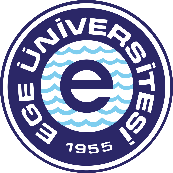 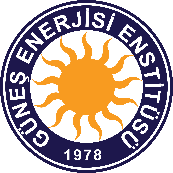 EGE ÜNİVERSİTESİ REKTÖRLÜĞÜGÜNEŞ ENERJİSİ ENSTİTÜSÜT.C.EGE ÜNİVERSİTESİ REKTÖRLÜĞÜGÜNEŞ ENERJİSİ ENSTİTÜSÜAtölyesiİşi Teklif Eden:Yapılacak İşin Nevi:Veriliş Tarihi:CinsiMiktarıProf. Dr. Ceylan ZAFER
MüdürGültekin ÖZGÜREnstitü Sekreteriİşi YapanAdı- SoyadıTeslim AlanAdı- SoyadıAtölyesiİşi Teklif Eden:Yapılacak İşin Nevi:Veriliş Tarihi:CinsiMiktarıProf. Dr. Ceylan ZAFER
MüdürGültekin ÖZGÜREnstitü Sekreteriİşi YapanAdı- SoyadıTeslim AlanAdı- Soyadı